Écoles primaire et maternelle de Chambon sur VoueizeMENU DU 6 AU 7 MAI 2024Viande française          Producteur local           Production Maison          Végétarien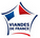 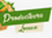 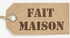 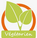 ,		                 ,                                          Le Chef Cuisinier,                       	    F. MOUTY	                              C.FATI-GARDES                                        JM.BARRET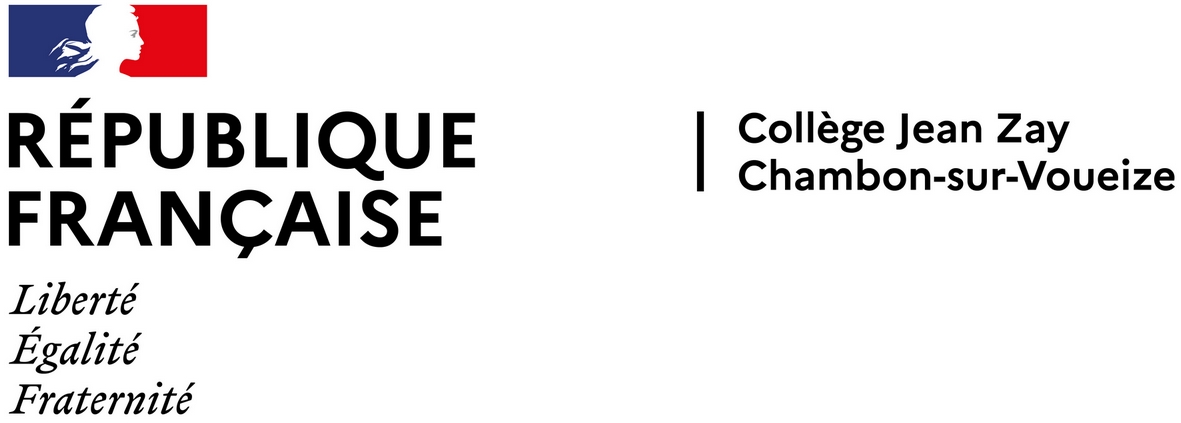 LUNDI 6MAITABOULE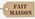                                       ESCALOPE DE DINDE AU CURRY       PETITS POIS CAROTTESFROMAGE                                                    FRUIT DE SAISONMARDI 7MAI                                               SALADE DE TOMATES MAIS                                            CHIPOLATAS                                          POMMES DE TERRE RISSOLEES                                                                                               YAOURT BIO